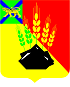  ДУМАМИХАЙЛОВСКОГО МУНИЦИПАЛЬНОГО   РАЙОНА  Р Е Ш Е Н И Е          О внесении изменений и дополнений в  решение Думы Михайловского муниципального района от 09.12.2021 г. № 156 «Об утверждении районного бюджета Михайловского муниципального района на 2022 год и плановый период  2023 и 2024 годы»                                                                                      Принято Думой Михайловского                                                                              муниципального района	   от 21.12.2022 г.    №  285	     Рассмотрев изменения и дополнения,  внесенные в решение Думы Михайловского муниципального района от 09.12.2021 г. № 156 «Об утверждении районного бюджета Михайловского муниципального района  на 2022 год и плановый период 2023 и 2024 годы», руководствуясь Уставом  Михайловского муниципального района, «Положением о бюджетном процессе в Михайловском муниципальном районе» 1. Пункт 1 решения Думы Михайловского муниципального района от 09.12.2021 г. № 156 «Об утверждении районного бюджета Михайловского муниципального района  на 2022 год и плановый период 2023 и 2024 годы» изложить в новой редакции:1. Утвердить основные характеристики районного бюджета на 2022 год:1) общий объем доходов районного бюджета – в сумме 1 309 026,29524 тыс. рублей, в том числе объем межбюджетных трансфертов, получаемых из других бюджетов бюджетной системы Российской Федерации, - в сумме                        716 389,73178 тыс. рублей; 2) общий объем расходов районного бюджета – в сумме 1 309 026,29524 тыс. рублей; 3) размер дефицита районного бюджета – в сумме 0,00 тыс. рублей;4)  предельный объем муниципального долга Михайловского муниципального района – в сумме 50 000 тыс. рублей; 5)  верхний предел муниципального внутреннего долга Михайловского муниципального района на 1 января 2023 года – в сумме 100 000 тыс. рублей.3. Пункт 14.4 решения Думы Михайловского муниципального района от 09.12.2021 г. № 156 «Об утверждении районного бюджета Михайловского муниципального района  на 2022 год и плановый период 2023 и 2024 годы» изложить в новой редакции:14.4 расходы на государственную регистрацию актов гражданского состояния в сумме:2022 год – 1 931 868,00 руб.;2023 год – 1 803 254,00 руб.;2024 год – 1 803 254,00 руб.4. Приложение 1 решения Думы Михайловского муниципального района от 09.12.2021 г. № 156 изложить в редакции приложения 1 данного решения.5. Приложение 6 решения Думы Михайловского муниципального района от 09.12.2021 г. № 156 изложить в редакции приложения 2 данного решения.6. Приложение 9 решения Думы Михайловского муниципального района от 09.12.2021 г. № 156 изложить в редакции приложения 3 данного решения.7. Приложение 10 решения Думы Михайловского муниципального района от 09.12.2021 г. № 156 изложить в редакции приложения 4 данного решения.8. Приложение 11 решения Думы Михайловского муниципального района от 09.12.2021 г. № 156 изложить в редакции приложения 5 данного решения9. Настоящее решение вступает в силу со дня его официального опубликования. Глава Михайловского муниципального  района -	             Глава администрации района                                                            В.В. Архипов№ 285- НПАс. Михайловка